Льготы семьям, воспитывающим детей-инвалидов в возрасте до 18 лет     Приложение 2Гарантированная государственная помощь в виде ежемесячных денежных выплат:социальная пенсия  на ребенка-инвалида до 18 лет или пенсия по  случаю потери кормильца (ст.ст. 35, 38, 41, 411, 73 Закона РБ «О пенсионном обеспечении» от 17.04.1992г. № 1596-ХII; ст.ст. 35, 36, 39, 40 Закона РБ «О соц. защите граждан, пострадавших от катастрофы на ЧАЭС, др. радиационных аварий» от 6.01.2009г. № 9-З) - пособие по уходу за ребенком в возрасте до 3 лет на ребенка-инвалида назначается и выплачивается в размере 45% среднемесячной заработной платы работников в республике (ст. 13 Закона РБ «О государственных  пособиях семьям, воспитывающим детей» от 29.12.2012г. № 7- З (далее – Закон)).  -пособие на детей старше 3 лет независимо от доходов семьи в размере 70% бюджета прожиточного минимума (БПМ) – на ребенка-инвалида в возрасте до 18 лет и 50% БПМ на каждого ребенка, воспитываемого в семье (ст.ст. 15, 16 Закона РБ). пособие по уходу за ребенком-инвалидом до 18 лет в размере 100% БПМ (на детей имеющим 1 или 2 степень утраты здоровья), с 3 или 4 степенью до достижения ребенком-инвалидом 3 лет включительно – 100% БПМ, после достижения 3 лет – 120% БПМ. Право на пособие имеют мать (мачеха) или отец (отчим), усыновитель (удочеритель), опекун (попечитель) фактически осуществляющие уход за ребенком-инвалидом, если они заняты на следующих условиях:1. работают на условиях неполного рабочего времени (не более половины месячной нормы рабочего времени) у одного или нескольких нанимателей или выполняющие работу на дому у одного нанимателя; 2. находятся в отпуске по уходу за ребенком в возрасте до 3 лет (за любым ребенком до 3 лет, не только за ребенком-инвалидом)  или академическом отпуске;3.получают пенсию или ежемесячную страховую выплату в соответствии с законодательством об обязательном страховании от несчастных случаев на производстве и профессиональных заболеваний.4. в случае приостановления деятельности в порядке, установленном законодательством, не только в связи с уходом за ребенком до 3 лет, но и в случае не осуществления предпринимательской деятельности в связи с нахождением в процессе прекращения деятельности лица, являющегося  ИП, нотариусом, адвокатом, осуществляющим ремесленную деятельность, деятельность в сфере агроэкотуризма; 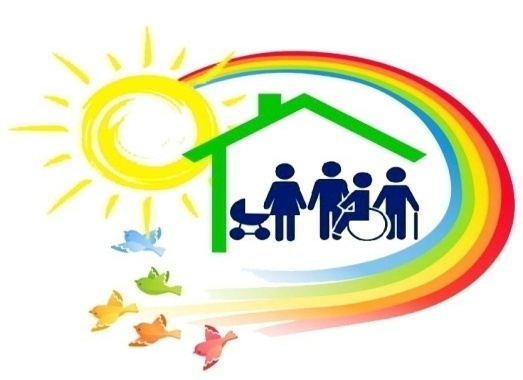 5.другим лицам, фактически осуществляющим уход за ребенком-инвалидом, пособие назначается при условии, если они не являются занятыми и если родители не имеют права на пособие либо не могут осуществлять уход в связи с инвалидностью 1 группы (ст. 18  Закона).